RENCANA PEMBELAJARAN SEMESTER (RPS)Rencana Pembelajaran: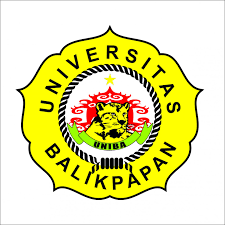 UNIVERSITAS BALIKPAPANFAKULTAS EKONOMIPROGRAM STUDI MANAJEMENNama Mata Kuliah:Evaluasi KinerjaSemester:VII (Tujuh)Mata Kuliah Prasyarat:…Kode Mata Kuliah:106102754Bobot SKS:3 SKSDosen Pengampu:Capaian Pembelajaran Lulusan Prodi yang Dibebankan pada Mata Kuliah Aspek SikapMenginternalisasi nilai, norma, dan etika akademik. (S8)Menunjukkan sikap bertanggungjawab atas pekerjaan di bidang keahliannya secara mandiri. (S9)Menginternalisasi semangat kemandirian, kejuangan, dan kewirausahaan. (S10)Aspek Keterampilan UmumMampu menerapkan pemikiran  logis, kritis, sistematis, dan inovatif dalam konteks pengembangan atau implementasi ilmu pengetahuan dan teknologi yang memperhatikan dan menerapkan nilai humaniora yang sesuai dengan bidang ekonomi manajemen. (KU1)Mampu menunjukkan kinerja mandiri, bermutu, dan terukur (KU2)Mampu mengkaji implikasi pengembangan atau implementasi ilmu pengetahuan teknologi yang memperhatikan dan menerapkan nilai humaniora sesuai dengan keahliannya berdasarkan kaidah, tata cara dan etika ilmiah dalam rangka menghasilkan solusi, gagasan, desain atau kritik seni, menyusun deskripsi saintifik hasil kajiannya dalam bentuk skripsi atau laporan tugas akhir, dan mengunggahnya dalam laman perguruan tinggi. (KU3)Mampu bertanggungjawab atas pencapaian hasil kerja kelompok dan melakukan supervisi dan evaluasi terhadap penyelesaian pekerjaan yang ditugaskan kepada pekerja yang berada di bawah tanggungjawabnya. (KU7)Mampu melakukan proses evaluasi diri terhadap kelompok kerja yang berada dibawah tanggung jawabnya, dan mampu mengelola pembelajaran secara mandiri. (KU8)Aspek Keterampilan KhususMampu merumuskan fungsi manajemen (perencanaan, pengorganisasian, penyusunan staf, pengarahan, dan pengendalian serta evaluasi) pada level operasional di berbagai bidang organisasi baik bisnis maupun non bisnis pada tingkat lokal, nasional dan global. (KK1)Mampu mengidentifikasi masalah manajerial dan fungsi organisasi pada level operasional, serta mengambil tindakan solutif yang tepat berdasarkan alternative yang dikembangkan, dengan menerapkan prinsip-prinsip kewirausahaan yang berakar pada kearifan lokal. (KK3)Mampu mengambil keputusan manajerial yang tepat di berbagai bidang organisasi pada tingkat operasional, berdasarkan analisis data dan informasi pada fungsi organisasi. (KK5)Aspek PengetahuanMenguasai konsep teoritis, metode, dan perangkat analisis fungsi manajemen (perencanaan, pelaksanaan, pengarahan, pemantauan, evaluasi, dan pengendalian) dan fungsi organisasi (pemasaran, sumber daya manusia, operasi, dan keuangan) pada berbagai jenis organisasi. (P1) Menguasai prinsip kepemimpinan dan kewirausahaan dalam berbagai bidang organisasi. (P3)Menguasai minimal satu metode penelitian (studi kasus, kesejarahan, survei, simulasi, dan eksperimen pada lingkup kualitatif dan kuantitatif, secara eksploratif, deskriptif, dan verifikatif). (P5)Capaian Pembelajaran Mata Kuliah	P2 Mampu menerapkan instrumen analisis bisnis dan manajemen dengan mempertimbangkan aspek etika dan profesionalitas.Deskripsi Mata Kuliah	Memahami konsep dasar Evaluasi Kinerja dari berbagai instrumennya. Pokok bahasan yang akan diberikan pada mata kuliah ini adalah: (1) Pengertian, sejarah dan Fungsi Evaluasi Kinerja; (2) Strategi Organisasi dan Evaluasi Kinerja; (3) Standar Kinerja; (4) Instrumen Evaluasi Kinerja; (5) Assessment (Evaluasi) Berbasis Kompetensi; (6) Manajemen Kinerja; (7) Proses Evaluasi Kinerja 1; (8) Proses Evaluasi Kinerja 2; (9) Aplikasi Evaluasi Kinerja 1; (10) Aplikasi Evaluasi Kinerja 2; (11) Sekilas tentang Balanced ScorecardDaftar Referensi Utama :Pertemuan Ke-1Pertemuan Ke-1Kemampuan Khusus (Sub-CPMK)Mahasiswa mengetahui tujuan mempelajari Evaluasi KinerjaIndikatorMateri Pokok (Bahan Kajian)Kontrak Belajar dan Informasi SAPMetode/Model PembelajaranPermainanPengalaman BelajarPenilaianJenis:Tes Tertulis dan/atau Non Test. Kriteria:Ketepatan, kesesuaian dengan materi yang diberikan.Bobot:5%Waktu1150 menitReferensiPertemuan Ke-2Pertemuan Ke-2Kemampuan Khusus (Sub-CPMK)Mahasiswa mampu menjelaskan SDM sebagai modal manusia, Inerja dan KompetensuMahasiswa mampu menjelaskan sejarah Evaluasi kinerjaMahasiswa Mampu menjelaskan Fungsi Evaluasi KinerjaIndikatorMateri Pokok (Bahan Kajian)Pengertian:SDM sebagai modal Manusia, Kinerja dan kompentensi, serta Evaluasi Kinerja. Sejarah Evaluasi KinerjaFungsi Evaluasi KinerjaMetode/Model PembelajaranDiskusi Kelompok & Review oleh DosenPengalaman BelajarPenilaianJenis:Tes Tertulis dan/atau Non Test. Kriteria:Ketepatan, kesesuaian dengan materi yang diberikan.Bobot:5%Waktu1X150 menitReferensiWirawan (2009), Evaluasi Kinerja Sumber Daya manusia, Teori, Aplikasi dan Penelitian, Jakarta: SalembaPertemuan Ke-3Pertemuan Ke-3Kemampuan Khusus (Sub-CPMK)Mahasiswa mampu menjelaskan strategi SDM dalam organisasi. Mahsiswa mampu menjelsaknan sisitem evaluasi kinerjaIndikatorMateri Pokok (Bahan Kajian)Strategi SDM Mengembangkan Sistem Evaluasi Kinerja: Menentukan tujuan Evaluasi Kinerja, Menentukan Dimensi Kinerja, Pendekatan Sistem Evaluasi Kinerja, Proses Evaluasi Kinerja dan Tim Kerja dalam Evaluasi KinerjaMetode/Model PembelajaranDiskusi Kelompok & Review oleh DosenPengalaman BelajarPenilaianJenis:Tes Tertulis dan/atau Non Test. Kriteria:Ketepatan, kesesuaian dengan materi yang diberikan.Bobot:5%Waktu1150 menitReferensiWirawan (2009), Evaluasi Kinerja Sumber Daya manusia, Teori, Aplikasi dan Penelitian, Jakarta: Salemba Hadari Nawawi (2006), Evaluasi dan Manajemen Kinerja di Lingkungan Perusahaan dan Industri, Yogyakarta: Gadjah Mada University PressPertemuan Ke-4Pertemuan Ke-4Kemampuan Khusus (Sub-CPMK)Mahasiswa mapu menjelsakan penertian dan fungsi kinerjaMahasiswa mengetahui beberapa pengembngan dan standar kinerja) IndikatorMateri Pokok (Bahan Kajian)Pengertian dan Fungsi Standar Kinerja Pengembangan Standar KinerjaMetode/Model PembelajaranDiskusi Kelompok & Review oleh DosenPengalaman BelajarPenilaianJenis:Tes Tertulis dan/atau Non Test. Kriteria:Ketepatan, kesesuaian dengan materi yang diberikan.Bobot:5%Waktu1150 menitReferensiDr. A.A. Anwar Prabu Mangkunega ra, M.Si (2010), Evaluasi Kinerja SDM, Bandung:Ref ika Aditama Wirawan (2009), Evaluasi Kinerja Sumber Daya manusia,Teori, Aplikasi dan Penelitian, Jakarta: Salemba Hadari Nawawi (2006), Evaluasi dan Manajemen Kinerja di Lingkungan Perusahaan dan Industri, Yogyakarta: Gadjah Mada University PressPertemuan Ke-5Pertemuan Ke-5Kemampuan Khusus (Sub-CPMK)Mahasiswa mampu mengembangkan berbagai instrument valuasi KinerjaMahasiswa mampu menjelaskan beberapa model evaluas kinerja konvensionaliIndikatorMateri Pokok (Bahan Kajian)Pengembangan Instrumen Model Evaluasi Kinerja KonvensionalMetode/Model PembelajaranDiskusi Kelompok & Review oleh DosenPengalaman BelajarPenilaianJenis:Tes Tertulis dan/atau Non Test. Kriteria:Ketepatan, kesesuaian dengan materi yang diberikan.Bobot:5%Waktu1150 menitReferensiWirawan (2009), Evaluasi Kinerja Sumber Daya manusia, Teori, Aplikasi dan Penelitian, Jakarta: SalembaPertemuan Ke-6Pertemuan Ke-6Kemampuan Khusus (Sub-CPMK)Mahasiwa mampu menjelaskan pengertian kompetensi dan professional Mahasiswa mampu menjelaskan dasar-dasar penilaian berbasis Komptensi Mahasiswa mampu menjelaskan bagaimana pengolahan data Keaktifan dalam Diskusi, Summary Hasil Diskusi, dan menjawab pertanyaanIndikatorMateri Pokok (Bahan Kajian)Pengertian Kompetensi, ProfessionalismeDasar-dasar Penilaian Berbasis`KompetensiPelaksanaan Assessment (penilaian) Berbasis Kompetensi  Pengolalahan Data Hasil Evaluasi Kinerja /Kompetensi IndividualMetode/Model PembelajaranDiskusi Kelompok & Review oleh DosenPengalaman BelajarPenilaianJenis:Tes Tertulis dan/atau Non Test. Kriteria:Ketepatan, kesesuaian dengan materi yang diberikan.Bobot:5%Waktu1150 menitReferensiHadari Nawawi (2006), Evaluasi dan Manajemen Kinerja di Lingkungan Perusahaan dan Industri, Yogyakarta: Gadjah Mada University PressPertemuan Ke-7Pertemuan Ke-7Kemampuan Khusus (Sub-CPMK)Mahasiswa mampu menjelaskan pengertian manajemen kinerja, hubungan manajemen kinerja dengan strategi bisnis  Mahasiswa mampu menjelaskan bagaimana persyaratan evaluasiIndikatorMateri Pokok (Bahan Kajian)Pengertian manajemen Kinerja Hubungan Manajemen Kinerja dengan Strategi Bisnis Pelaksanaan Manajemen Kinerja Persyaratan Evaluasi Kinerja Bias Evaluasi KinerjaMetode/Model PembelajaranDiskusi Kelompok & Review oleh DosenPengalaman BelajarPenilaianJenis:Tes Tertulis dan/atau Non Test. Kriteria:Ketepatan, kesesuaian dengan materi yang diberikan.Bobot:5%Waktu1150 menitReferensiIrham Fahmi (2010), Manajemen Kinerja, Bandung: AlfabetaPertemuan Ke-8Ujian Tengah SemesterPertemuan Ke-9Pertemuan Ke-9Kemampuan Khusus (Sub-CPMK)Mahasiswa mampu menjelaskan perencanaan Evaluasi Kinerja Mahaaiswa mampu menjelaskan pelaksanaan evaluasi kinerjaIndikatorMateri Pokok (Bahan Kajian)Perencanaan Evaluasi Kinerja Pelaksanaan Evaluasi KinerjaMetode/Model PembelajaranDiskusi Kelompok & Review oleh DosenPengalaman BelajarPenilaianJenis:Tes Tertulis dan/atau Non Test. Kriteria:Ketepatan, kesesuaian dengan materi yang diberikan.Bobot:5%Waktu1150 menitReferensiWirawan (2009), Evaluasi Kinerja Sumber Daya manusia, Teori, Aplikasi dan Penelitian, Jakarta: SalembaPertemuan Ke-10 & Ke-11Pertemuan Ke-10 & Ke-11Kemampuan Khusus (Sub-CPMK)Mahasiswa mampu menjelaskan penilaian kinerjaMahasiswa mampu menjelaskan bagaimana wawancara evaluasi kinerja Mahasiswa mampuIndikatorMateri Pokok (Bahan Kajian)Penilaian Kinerja Wawancara Evaluasi Kinerja Sentra AssessmenMetode/Model PembelajaranDiskusi Kelompok & Review oleh DosenPengalaman BelajarPenilaianJenis:Tes Tertulis dan/atau Non Test. Kriteria:Ketepatan, kesesuaian dengan materi yang diberikan.Bobot:5%Waktu1150 menitReferensiWirawan (2009), Evaluasi Kinerja Sumber Daya manusia, Teori, Aplikasi dan Penelitian, Jakarta: Salemba Drs. John Soperihanto, M.I.M (2009), Penilaian Kinerja dan Pengembang an Karyawan, Yogyakarta: BPFE.Pertemuan Ke-12Pertemuan Ke-12Kemampuan Khusus (Sub-CPMK)Mahasiswa mampu menjelaskan system evaluasi kinerja, subjektifitas dan etika evaluasi kinerja serta pengaruh evaluasi kinerjaIndikatorMateri Pokok (Bahan Kajian)Persyaratan Sistem Evaluasi Kinerja Subjektifitas dan Etika Evaluasi Kinerja Pengaruh Evaluasi KinerjaMetode/Model PembelajaranDiskusi Kelompok & Review oleh DosenPengalaman BelajarPenilaianJenis:Tes Tertulis dan/atau Non Test. Kriteria:Ketepatan, kesesuaian dengan materi yang diberikan.Bobot:5%Waktu1150 menitReferensiWirawan (2009), Evaluasi Kinerja Sumber Daya manusia, Teori, Aplikasi dan Penelitian, Jakarta: Salemba Irham Fahmi (2010), Manajemen Kinerja, Bandung: AlfabetaPertemuan Ke-13 & Ke-14Pertemuan Ke-13 & Ke-14Kemampuan Khusus (Sub-CPMK)Mahasiswa mampu menjelaskan beberapa isitem evaluasi kinerja yang ada di Indonesia dan organsasi globalIndikatorMateri Pokok (Bahan Kajian)Beberapa Sistem Evaluasi Kinerja di Indonesia Evaluasi Kinerja organisasi Global:Metode/Model PembelajaranDiskusi Kelompok & Review oleh DosenPengalaman BelajarPenilaianJenis:Tes Tertulis dan/atau Non Test. Kriteria:Ketepatan, kesesuaian dengan materi yang diberikan.Bobot:5%Waktu1150 menitReferensiWirawan (2009), Evaluasi Kinerja Sumber Daya manusia, Teori, Aplikasi dan Penelitian, Jakarta: SalembaPertemuan Ke-15Pertemuan Ke-15Kemampuan Khusus (Sub-CPMK)Mahasiswa mampu menjelaskan Pengertian dan implementasi Balanced ScorecardIndikatorMateri Pokok (Bahan Kajian)Pengertian dan implementasi Balanced ScorecardMetode/Model PembelajaranDiskusi Kelompok & Review oleh DosenPengalaman BelajarPenilaianJenis:Tes Tertulis dan/atau Non Test. Kriteria:Ketepatan, kesesuaian dengan materi yang diberikan.Bobot:5%Waktu1150 menitReferensiHadari Nawawi (2006), Evaluasi dan Manajemen Kinerja di Lingkungan Perusahaan dan Industri, Yogyakarta: Gadjah Mada University PressPertemuan Ke-16Ujian Akhir SemesterBobot Penilaian Akhir1. Kehadiran		20%2. Tugas		20%3. UTS			30%4. UAS			30%Mengetahui, Ketua Program Studi,Nadi Hernadi Moorcy, S.E., M.M.NIK.  015004046Balikpapan,   September 2021Dosen Pengampu,C. Prihandoyo, S.E., M.M.NIK.  